Рабочая программа по второму иностранному языку (английский)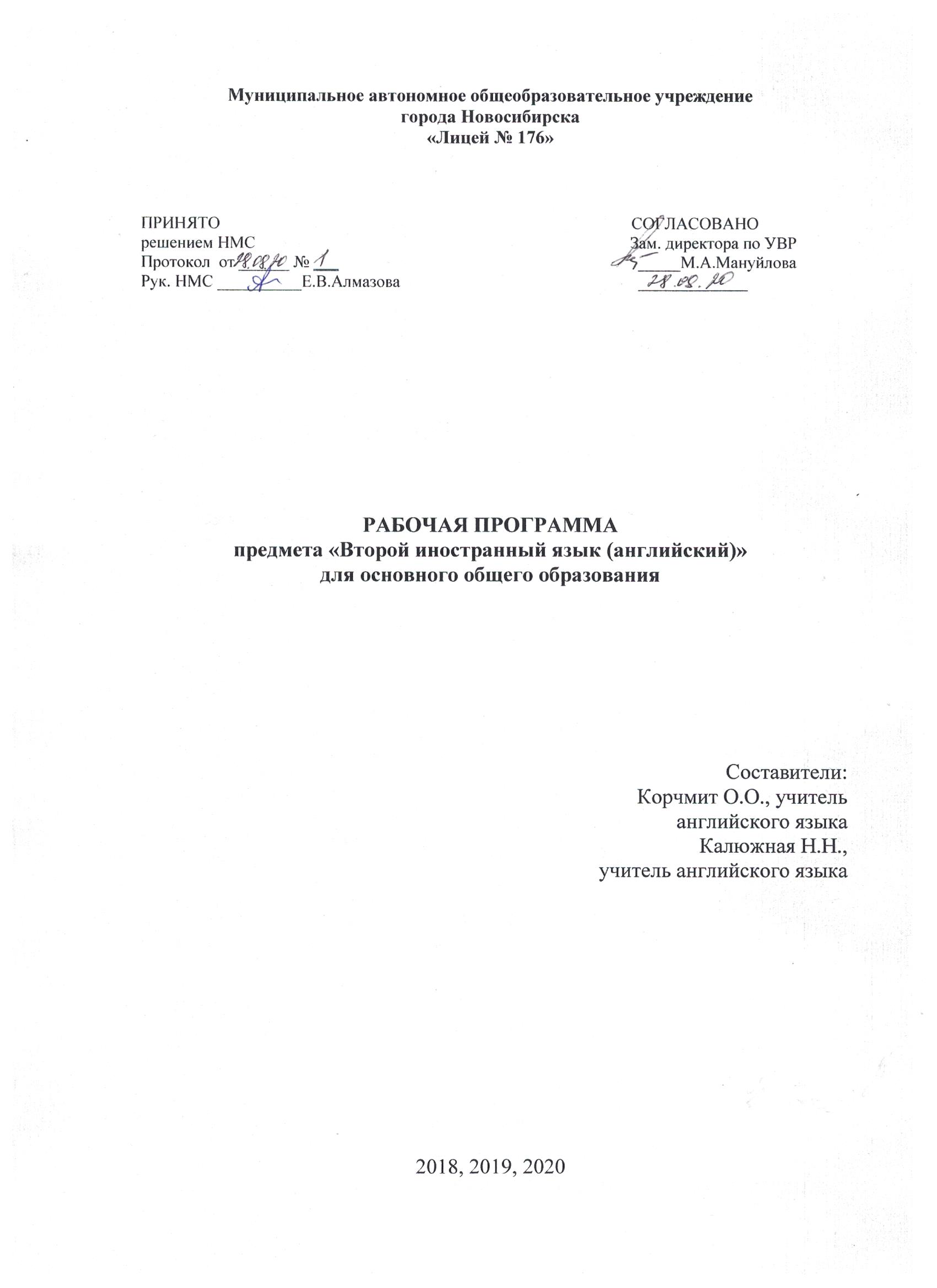 (базовый уровень) на уровень среднего общего образованияРабочая программа учебного предмета «Второй иностранный язык (английский)» обязательной предметной области «Иностранные языки» являясь составной частью ООП ООО МАОУ «Лицей № 176», составлена  в соответствии с пунктом 18.2.2 ФГОС ООО, Положением о рабочей программе МАОУ «Лицей № 176». ООП ООО МАОУ «Лицей № 176» разработана в соответствии с ФГОС ООО и с учетом Примерной ООП ООО (www.fgosreestr.ru) (на основании пунктов 7 и 10 статьи 12 Федерального Закона от 29.12.2012 273-ФЗ «Об образовании в Российской Федерации»).Рабочая программа является нормативным документом, определяющим содержание изучения учебного предмета, достижение планируемых (личностных, метапредметных и предметных) результатов, основные виды учебной деятельности, которые определены на уровень обучения, и количество часов.Рабочая программа разработана группой учителей: Калюжная Н.Н., Корчмит О.О., Мищерякова Т.А., Прищепова О.С. на уровень основного общего образования (с 5 по 9 класс), обсуждена и принята на заседании НМС (протокол № 1), согласована с заместителем директора по учебно-воспитательной работе МАОУ «Лицей № 176». Рабочая программа содержит  4 пункта:Пояснительная запискаПланируемые результаты освоения учебного предмета «Второй иностранный язык (английский)».Содержание учебного предмета «Второй иностранный язык(английский)».Тематическое планирование с указанием количества часов, отводимых на освоение каждой темыПояснительная записка           Изучение иностранного языка в основной школе направлено на достижение следующих целей: развитие иноязычной коммуникативной компетенции в совокупности ее составляющих речевой, языковой, социокультурной/межкультурной, компенсаторной, учебно-познавательной и развитие личности учащихся посредством реализации воспитательного потенциала иностранного языка.Являясь существенным элементом культуры народа – носителя данного языка и средством передачи ее другим,  иностранный язык способствует формированию у школьников целостной картины мира. Владение иностранным языком повышает уровень гуманитарного образования школьников, способствует формированию личности и ее социальной адаптации к условиям постоянно меняющегося поликультурного, полиязычного мира.Иностранный язык расширяет лингвистический кругозор учащихся,  способствует формированию культуры общения,  содействует общему речевому развитию учащихся.В процессе изучения английского языка реализуются следующие цели:• развитие иноязычной коммуникативной компетенции (речевой, языковой, социокультурной, компенсаторной, учебно-познавательной):- речевая компетенция – совершенствование коммуникативных умений в четырех основных видах речевой деятельности (говорении, аудировании, чтении, письме);- языковая компетенция – систематизация ранее изученного материала; овладение новыми языковыми средствами в соответствии с отобранными темами и сферами общения; освоение знаний о языковых явлениях изучаемого языка, разных способах выражения мысли в родном и изучаемом языке;- социокультурная компетенция – приобщение учащихся к культуре, традициям и реалиям стран/страны изучаемого иностранного языка в рамках тем, сфер и ситуаций общения, отвечающих опыту, интересам, психологическим особенностям учащихся основной школы в 5–7 и 8–9 классах; формирование умений представлять свою страну, ее культуру в условиях иноязычного межкультурного общения;- компенсаторная компетенция – развитие умений выходить из положения в условиях дефицита языковых средств при получении и передачи иноязычной информации;- учебно-познавательная компетенция – дальнейшее развитие общих и специальных учебных умений, ознакомление с доступными учащимся способами и приемами самостоятельного изучения языков и культур, в том числе с использованием новых информационных технологий.• развитие и воспитание у школьников понимания важности иностранного языка в современном мире и потребности пользоваться им как средством общения, познания, самореализации и социальной адаптации; воспитание качеств гражданина, патриота; развитие национального самосознания, стремления к взаимопониманию между людьми разных сообществ, толерантного отношения к проявлениям другой культуры.• формирование дружелюбного и толерантного отношения к проявлениям иной культуры, уважения к личности, ценностям семьи, оптимизма и выраженной личностной позиции в восприятии мира, в развитии национального самосознания на основе знакомства с жизнью своих сверстников в других странах, с образцами литературы разных жанров, доступными для подростков с учетом достигнутого ими уровня иноязычной подготовки;• создание основы для формирования интереса к совершенствованию достигнутого уровня владения изучаемым иностранным языком, к изучению второго/третьего иностранного языка, к использованиюиностранного языка как средства, позволяющего расширять свои знания в других предметных областях;• создание основы для выбора иностранного языка как профильного предмета на ступени среднего полного образования, а в дальнейшем и в качестве сферы своей профессиональной деятельности.Основными задачами реализации содержания обучения являются:формирование и развитие коммуникативных умений в основных видах речевой деятельности;формирование и развитие языковых навыков;формирование и развитие социокультурных умений и навыков.Планируемые результаты изучения учебного предмета «Второй иностранный язык  (английский)»Говорение. Диалогическая речьВыпускник научится вести комбинированный диалог в стандартных ситуациях неофициального общения, соблюдая нормы речевого этикета, принятые в стране изучаемого языка. Выпускник получит возможность научиться брать и давать интервью.Говорение. Монологическая речьВыпускник научится:• рассказывать о себе, своей семье, друзьях, школе, своих интересах, планах на будущее; о своём городе/селе, своей стране и странах изучаемого языка с опорой на зрительную наглядность и/или вербальные опоры (ключевые слова, план, вопросы);• описывать события с опорой на зрительную наглядность и/или вербальные опоры (ключевые слова, план, вопросы);• давать краткую характеристику реальных людей и литературных персонажей; • передавать основное содержание прочитанного текста с опорой или без опоры на текст/ключевые слова/план/вопросы.Выпускник получит возможность научиться:• делать сообщение на заданную тему на основе прочитанного;• комментировать факты из прочитанного/прослушанного текста, аргументировать своё отношение к прочитанному/прослушанному;• кратко высказываться без предварительной подготовки на заданную тему в соответствии с предложенной ситуацией общения;• кратко излагать результаты выполненной проектной работы.АудированиеВыпускник научится:• воспринимать на слух и понимать основное содержание несложных аутентичных текстов, содержащих некоторое количество неизученных языковых явлений;• воспринимать на слух и понимать значимую/нужную/запрашиваемую информацию в аутентичных текстах, содержащих как изученные языковые явления, так и некоторое количество неизученных языковых явлений. Выпускник получит возможность научиться:• выделять основную мысль в воспринимаемом на слух тексте;• отделять в тексте, воспринимаемом на слух, главные факты от второстепенных;• использовать контекстуальную или языковую догадку при восприятии на слух текстов, содержащих незнакомые слова;• игнорировать незнакомые языковые явления, несущественные для понимания основного содержания воспринимаемого на слух текста.ЧтениеВыпускник научится:• читать и понимать основное содержание несложных аутентичных текстов, содержащих некоторое количество неизученных языковых явлений;• читать и выборочно понимать значимую/нужную/запрашиваемую информацию в несложных аутентичных текстах, содержащих некоторое количество неизученных языковых явлений.Выпускник получит возможность научиться:• читать и полностью понимать несложные аутентичные тексты, построенные в основном на изученном языковом материале;• догадываться о значении незнакомых слов по сходству с русским/родным языком, по словообразовательным элементам, по контексту;• игнорировать в процессе чтения незнакомые слова, не мешающие понимать основное содержание текста;• пользоваться сносками и лингвострановедческим справочником.Письменная речьВыпускник научится:• заполнять анкеты и формуляры в соответствии с нормами, принятыми в стране изучаемого языка;• писать личное письмо в ответ на письмо-стимул с употреблением формул речевого этикета, принятых в стране изучаемого языка.Выпускник получит возможность научиться:• делать краткие выписки из текста с целью их использования в собственных устных высказываниях; • составлять план/тезисы устного или письменного сообщения;• кратко излагать в письменном виде результаты своей проектной деятельности;• писать небольшие письменные высказывания с опорой на образец. Языковая компетентность (владение языковыми средствами)Фонетическая сторона речиВыпускник научится:• различать на слух и адекватно, без фонематических ошибок, ведущих к сбою коммуникации, произносить все звуки английского языка;• соблюдать правильное ударение в изученных словах;• различать коммуникативные типы предложения по интонации;• адекватно, без ошибок, ведущих к сбою коммуникации, произносить фразы с точки зрения их ритмико-интонационных особенностей, в том числе соблюдая правило отсутствия фразового ударения на служебных словах.Выпускник получит возможность научиться:• выражать модальные значения, чувства и эмоции с помощью интонации;• различать на слух британские и американские варианты английского языка.ОрфографияВыпускник научится правильно писать изученные слова.Выпускник получит возможность научиться сравнивать и анализировать буквосочетания английского языка и их транскрипцию.Лексическая сторона речиВыпускник научится:• узнавать в письменном и звучащем тексте изученные лексические единицы (слова, словосочетания, реплики-клише речевого этикета), в том числе многозначные, в пределах тематики основной школы;• употреблять в устной и письменной речи в их основном значении изученные лексические единицы (слова, словосочетания, реплики-клише речевого этикета), в том числе многозначные, в пределах тематики основной школы в соответствии с решаемой коммуникативной задачей;• соблюдать существующие в английском языке нормы лексической сочетаемости;• распознавать и образовывать родственные слова с использованием основных способов словообразования (аффиксации, конверсии) в пределах тематики основной школы в соответствии с решаемой коммуникативной задачей.Выпускник получит возможность научиться:• употреблять в речи в нескольких значениях многозначные слова, изученные в пределах тематики основной школы; • находить различия между явлениями синонимии и антонимии;• распознавать принадлежность слов к частям речи по определённым признакам (артиклям, аффиксам и др.);• использовать языковую догадку в процессе чтения и аудирования (догадываться о значении незнакомых слов по контексту и по словообразовательным элементам).Грамматическая сторона речиВыпускник научится: • оперировать в процессе устного и письменного общения основными синтаксическими конструкциями и морфологическими формами английского языка в соответствии с коммуникативной задачей в коммуникативно-значимом контексте;• распознавать и употреблять в речи:— различные коммуникативные типы предложений: утвердительные, отрицательные, вопросительные (общий, специальный, альтернативный, разделительный вопросы), побудительные (в утвердительной и отрицательной форме);— распространённые простые предложения, в том числе с несколькими обстоятельствами, следующими в определённом порядке (We moved to a new house last year);— предложения с начальным It (It’s cold. It’s five o’clock. It’s interesting. It’s winter);— предложения с начальным There + to be (There are a lot of trees in the park);— сложносочинённые предложения с сочинительными союзами and, but, or;— косвенную речь в утвердительных и вопросительных предложениях в настоящем и прошедшем времени;— имена существительные в единственном и множественном числе, образованные по правилу и исключения;— имена существительные c определённым/неопределённым/нулевым артиклем;— личные, притяжательные, указательные, неопределённые, относительные, вопросительные местоимения;— имена прилагательные в положительной, сравнительной и превосходной степени, образованные по правилу и исключения, а также наречия, выражающие количество (many/much, few/a few, little/a little);— количественные и порядковые числительные;— глаголы в наиболее употребительных временны2х формах действительного залога: Present Simple, Future Simple и Past Simple, Present и Past Continuous, Present Perfect;— глаголы в следующих формах страдательного залога: Present Simple Passive, Past Simple Passive;— различные грамматические средства для выражения будущего времени: Simple Future, to be going to, Present Continuous;— условные предложения реального характера (Conditional I — If I see Jim, I’ll invite him to our school party);— модальные глаголы и их эквиваленты (may, can, be able to, must, have to, should, could).Выпускник получит возможность научиться:• распознавать сложноподчинённые предложения с придаточными: времени с союзами for, since, during; цели с союзом so that; условия с союзом unless; определительными с союзами who, which, that;• распознавать в речи предложения с конструкциями as … as; not so … as; either … or; neither … nor;• распознавать в речи условные предложения нереального характера (Conditional II — If I were you, I would start learning French);• использовать в речи глаголы во временны́х формах действительного залога: Past Perfect, Present Perfect Continuous, Future-in-the-Past;• употреблять в речи глаголы в формах страдательного залога: Future Simple Passive, Present Perfect Passive;• распознавать и употреблять в речи модальные глаголы need, shall, might, would.Личностные, метапредметные, предметные результаты освоения учебного предмета5 класс6 класс7 класс8 класс9 классСодержание учебного предмета «Второй иностранный язык (английский)»Межличностные взаимоотношения в семье, со сверстниками; решение конфликтных ситуаций. Внешность и черты характера человека.  Досуг и увлечения (чтение, кино, театр, музеи, музыка). Виды отдыха, путешествия. Молодёжная мода. Покупки.Здоровый образ жизни: режим труда и отдыха, спорт, сбалансированное питание, отказ от вредных привычек.Школьное образование, школьная жизнь, изучаемые предметы и отношение к ним. Переписка с зарубежными сверстниками. Каникулы в различное время года.Мир профессий. Проблемы выбора профессии. Роль иностранного языка в планах на будущее.Вселенная и человек. Природа: флора и фауна. Проблемы экологии. Защита окружающей среды. Климат, погода. Уcловия проживания в городской/сельской местности. Транспорт.Средства массовой информации и коммуникации (пресса, телевидение, радио, Интернет).Страна/страны изучаемого языка и родная страна, их географическое положение, столицы и крупные города, регионы, достопримечательности, культурные особенности (национальные праздники, знаменательные даты, традиции, обычаи), страницы истории, выдающиеся люди, их вклад в науку и мировую культуру.Тематическое планирование с указанием количества часов, отводимых на освоение каждой темы                       5 класс 70 часов в год, 2 часа в неделюТематическое планирование6 класс 70 часов в год,  2 часа в неделюТематическое планирование 7 класс 70  часов  в год,  2 часа в неделюТематическое планирование 8 класс 70  часов в год,  2 часа в неделюБазовый уровеньПовышенный уровеньЛичностные УУД-формирование коммуникативной компетенции-стремление к осознанию культуры своего народа-- совершенствование коммуникативной компетенции-развитие целеустремленности, инициативности, креативности-уважение к народам мира  и толерантное отношение  к проявлениям иной культурыПредметные УУДговорениерассказывать о себе, своей семье, сообщать краткие сведения о своем городе/селе, о своей стране и стране изучаемого языка;-делать краткие сообщения, передавать основное содержание, основную мысль прочитанного или услышанного. аудирование-понимать основное содержание кратких, несложных аутентичных прагматических текстов и выделять для себя значимую информацию;чтение--читать несложные аутентичные тексты разных жанров с полным и точным пониманием, -читать текст с выборочным пониманием нужной или интересующей информации;письменная речь-заполнять анкеты и формуляры;говорение-рассказывать о друзьях, своих интересах и планах на будущее, сообщать краткие сведения  о своей стране и стране изучаемого языка;-описывать события/явления (в рамках пройденных тем). аудирование-понимать основное содержание несложных аутентичных текстов, относящихся к разным коммуникативным типам речи (сообщение/рассказ), уметь определить тему текста, выделить главные факты в тексте, опуская второстепенные.чтение-читать аутентичные с пониманием основного содержания (определять тему, выделять основную мысль, выделять главные факты, устанавливать логическую последовательность основных фактов текста);письменная речь-писать поздравления, личные письма с опорой на образец.Познавательные УУД-развивать основы ознакомительного, поискового, изучающего и усваивающего чтения-структурировать тексты с выделением главного и второстепенного-объяснять явления и процессы-обобщать, сравнивать , классифицировать понятия, процессы, явления-основам рефлексивного чтения;-ставить проблему;Регулятивные УУД- целеполагание-контролировать свое рабочее время-оценивать правильность выполнения действий-анализировать условия достижений цели-прогнозировать будущих событий и развития процесса-самостоятельно ставить новые учебные цели и задачи;-построению жизненных планов во временно2й перспективе;Коммуникативные УУД-учитывать разные мнения и стремиться к координации различных позиций в сотрудничестве;-формулировать собственное мнение и позицию, аргументировать и координировать её с позициями партнёров в сотрудничестве при выработке общего решения в совместной деятельности;-учитывать и координировать отличные от собственной позиции других людей в сотрудничестве;-учитывать разные мнения и интересы и обосновывать собственную позицию;ИКТ-осуществлять фиксацию изображений и звуков в ходе процесса обсуждения, проведения эксперимента, природного процесса, фиксацию хода и результатов проектной деятельности;-создавать текст на иностранном языке с использованием слепого десятипальцевого клавиатурного письма;-организовывать сообщения в виде линейного или включающего ссылки представления для самостоятельного просмотра через браузер;-различать творческую и техническую фиксацию звуков и изображений;-использовать возможности ИКТ в творческой деятельности;-использовать компьютерные инструменты, упрощающие расшифровку аудиозаписей;- проектировать дизайн сообщений в соответствии с задачами и средствами доставки;-понимать сообщения, используя при их восприятии внутренние и внешние ссылки, различные инструменты поиска, справочные источники.Смысловое чтение-ориентироваться в содержании текста и понимать его целостный смысл:— определять главную тему, общую цель или назначение текста;— выбирать из текста или придумать заголовок, соответствующий содержанию и общему смыслу текста;— формулировать тезис, выражающий общий смысл текста;- структурировать текст, используя нумерацию страниц, списки, ссылки, оглавление; проводить проверку правописания; использовать в тексте таблицы, изображения;-откликаться на содержание текста:— связывать информацию, обнаруженную в тексте, со знаниями из других источников;— оценивать утверждения, сделанные в тексте, исходя из своих представлений о мире;— находить доводы в защиту своей точки зрения;-анализировать изменения своего эмоционального состояния в процессе чтения, получения и переработки полученной информации и её осмысления;-выявлять имплицитную информацию текста на основе сопоставления иллюстративного материала с информацией текста, анализа подтекста (использованных языковых средств и структуры текста);- критически относиться к рекламной информации;Проектная деятельность-планировать и выполнять учебное исследование и учебный проект, используя оборудование, модели, методы и приёмы, адекватные исследуемой проблеме;-использовать догадку, озарение, интуицию;Базовый уровеньПовышенный уровеньЛичностные УУД-формирование коммуникативной компетенции-формирование дружелюбного и толерантного отношения к ценностям иных культур (на примере культур народов англоязычных стран.-- совершенствование коммуникативной компетенции-формирование оптимизма и выраженной личностной позиции в восприятии мира, в развитии национального самосознания на основе знакомства с жизнью своих сверстников в странах англоязычного  региона.Предметные УУДговорениерассказывать о себе, своей семье, сообщать краткие сведения о своем городе/селе, о своей стране и стране изучаемого языка;-делать краткие сообщения, передавать основное содержание, основную мысль прочитанного или услышанного. аудирование-понимать основное содержание несложных аутентичных текстов, относящихся к разным коммуникативным типам речи (сообщение/рассказ), -уметь определить тему текста, выделить главные факты в тексте, опуская второстепенные.чтение-читать текст с выборочным пониманием нужной или интересующей информации;письменная речь-заполнять анкеты и формуляры;говорение-рассказывать о друзьях, своих интересах и планах на будущее, сообщать краткие сведения  о своей стране и стране изучаемого языка;-описывать события/явления (в рамках пройденных тем). аудирование-понимать основное содержание кратких, несложных аутентичных прагматических текстов и выделять для себя значимую информацию;чтение-читать аутентичные с пониманием основного содержания (определять тему, выделять основную мысль, выделять главные факты, устанавливать логическую последовательность основных фактов текста);-читать несложные аутентичные тексты разных жанров с полным и точным пониманием, -писать поздравления, личные письма с опорой на образец.Познавательные УУД-развивать основы ознакомительного, поискового, изучающего и усваивающего чтения-давать определение понятиям-основам рефлексивного чтения;-ставить проблему, аргументировать её актуальность;Регулятивные УУД-целеполагание, включая постановку новых целей-самостоятельно анализировать условия достижения цели на основе учёта выделенных учителем ориентиров действия в новом учебном материале;-основам прогнозирования как предвидения будущих событий и развития процесса.-при планировании достижения целей самостоятельно, полно и адекватно учитывать условия и средства их достижения; -выделять альтернативные способы достижения цели и выбирать наиболее эффективный способ;Коммуникативные УУД-устанавливать и сравнивать разные точки зрения, прежде чем принимать решения и делать выбор;-аргументировать свою точку зрения, спорить и отстаивать свою позицию не враждебным для оппонентов образом;-понимать относительность мнений и подходов к решению проблемы;-продуктивно разрешать конфликты на основе учёта интересов и позиций всех участников, поиска и оценки альтернативных способов разрешения конфликтов; договариваться и приходить к общему решению в совместной деятельности, в том числе в ситуации столкновения интересов;ИКТ-учитывать смысл и содержание деятельности при организации фиксации, выделять для фиксации отдельные элементы объектов и процессов, обеспечивать качество фиксации существенных элементов;-сканировать текст и осуществлять распознавание сканированного текста;-работать с особыми видами сообщений: диаграммами, картами (географические, хронологические)-различать творческую и техническую фиксацию звуков и изображений;-использовать возможности ИКТ в творческой деятельности, связанной с искусством;-использовать компьютерные инструменты, упрощающие расшифровку аудиозаписей;- проектировать дизайн сообщений в соответствии с задачами и средствами доставки;-понимать сообщения, используя при их восприятии внутренние и внешние ссылки, различные инструменты поиска, справочные источники.Смысловое чтение-ориентироваться в содержании текста и понимать его целостный смысл:— предвосхищать содержание предметного плана текста по заголовку и с опорой на предыдущий опыт;— объяснять порядок частей/инструкций, содержащихся в тексте;—сопоставлять основные текстовые и внетекстовые компоненты: обнаруживать соответствие между частью текста и его общей идеей, сформулированной вопросом, объяснять назначение карты, рисунка, пояснять части графика или таблицы и т. д.;-преобразовывать текст, используя новые формы представления информации: формулы, графики, диаграммы, таблицы;-откликаться на форму текста: оценивать не только содержание текста, но и его форму, а в целом — мастерство его исполнения;-анализировать изменения своего эмоционального состояния в процессе чтения, получения и переработки полученной информации и её осмысления;-выявлять имплицитную информацию текста на основе сопоставления иллюстративного материала с информацией текста, анализа подтекста (использованных языковых средств и структуры текста);- критически относиться к рекламной информации;Проектная деятельность-выбирать и использовать методы, релевантные рассматриваемой проблеме;-распознавать и ставить вопросы, ответы на которые могут быть получены путём научного исследования, отбирать адекватные методы исследования, формулировать вытекающие из исследования выводы-самостоятельно задумывать, планировать и выполнять учебное исследование, учебный и социальный проект;Базовый уровеньПовышенный уровеньЛичностные УУД-формирование коммуникативной компетенции-расширение и систематизация знаний об английском языке, -совершенствование коммуникативной компетенции.-расширение лингвистического кругозора и лексического запаса.Предметные УУДговорение- начинать, поддерживать и заканчивать разговор;- обращаться с просьбой и выражать готовность/отказ ее выполнить- передавать содержание, основную мысль прочитанного с опорой на текст;Аудирование- понимать основное содержание коротких, несложных аутентичных текстов и выделять значимую информацию;  чтение-определять тему, основную мысль, выделять главные факты, устанавливать логическую последовательность;- понимать общее содержание прочитанного с выделением основного смысла, идеи;- извлекать из прочитанного необходимую информацию;- выражать свое мнение по прочитанному;письмо- заполнять анкеты и формуляры;говорение- выражать точку зрения и соглашаться/не соглашаться с ней, выражать сомнение.- выражать чувства эмоции;- делать сообщение в связи с прочитанным/прослушанным текстом;Аудирование-понимать тексты, относящиеся к разным коммуникативным типам речи ( сообщения, рассказ, диалог);Чтение-читать несложные аутентичные тексты разных стилей с полным пониманием, использую языковую догадку, анализ, выражать свое мнение;- делать сообщение в связи с прочитанным/прослушанным текстом;письмо- писать поздравления, личные письма с опорой на образец: расспрашивать адресата о его жизни и делах, сообщать то же о себе.Познавательные УУД-развивать основы ознакомительного, поискового, изучающего и усваивающего чтения-осуществлять расширенный поиск информации с использованием ресурсов библиотек и Интернета;-делать умозаключения (индуктивное и по аналогии) и выводы на основе аргументации.Регулятивные УУД-планировать пути достижения целей;- устанавливать целевые приоритеты;- уметь самостоятельно контролировать своё время и управлять им;-основам саморегуляции в учебной и познавательной деятельности в форме осознанного управления своим поведением и деятельностью, направленной на достижение поставленных целей;-осуществлять познавательную рефлексию в отношении действий по решению учебных и познавательных задач;Коммуникативные УУД-задавать вопросы, необходимые для организации собственной деятельности и сотрудничества с партнёром;-осуществлять взаимный контроль и оказывать в сотрудничестве необходимую взаимопомощь;-брать на себя инициативу в организации совместного действия (деловое лидерство);-оказывать поддержку и содействие тем, от кого зависит достижение цели в совместной деятельности;ИКТ-выбирать технические средства ИКТ для фиксации изображений и звуков в соответствии с поставленной целью;-осуществлять редактирование и структурирование текста в соответствии с его смыслом средствами текстового редактора;-проводить деконструкцию сообщений, выделение в них структуры, элементов и фрагментов;-различать творческую и техническую фиксацию звуков и изображений;-использовать возможности ИКТ в творческой деятельности, связанной с искусством;-использовать компьютерные инструменты, упрощающие расшифровку аудиозаписей;- проектировать дизайн сообщений в соответствии с задачами и средствами доставки;-понимать сообщения, используя при их восприятии внутренние и внешние ссылки, различные инструменты поиска, справочные источники.Смысловое чтение-находить в тексте требуемую информацию (пробегать текст глазами, определять его основные элементы, сопоставлять формы выражения информации в запросе и в самом тексте, устанавливать, являются ли они тождественными или синонимическими, находить необходимую единицу информации в тексте);-интерпретировать текст:— сравнивать и противопоставлять заключённую в тексте информацию разного характера;- на основе имеющихся знаний, жизненного опыта подвергать сомнению достоверность имеющейся информации, обнаруживать недостоверность получаемой информации, пробелы в информации и находить пути восполнения этих пробелов;-анализировать изменения своего эмоционального состояния в процессе чтения, получения и переработки полученной информации и её осмысления;-выявлять имплицитную информацию текста на основе сопоставления иллюстративного материала с информацией текста, анализа подтекста (использованных языковых средств и структуры текста);-находить способы проверки противоречивой информации;Проектная деятельность-использовать такие математические методы и приёмы, как абстракция и идеализация, доказательство, доказательство от противного, доказательство по аналогии, опровержение, контрпример, индуктивные и дедуктивные рассуждения, построение и исполнение алгоритма;• использовать такие естественно-научные методы и приёмы, как наблюдение, постановка проблемы, эксперимент, теоретическое обоснование;-использовать такие естественно-научные методы и приёмы, как абстрагирование от привходящих факторов, проверка на совместимость с другими известными фактами;-использовать некоторые методы получения знаний, характерные для социальных и исторических наук: анкетирование, моделирование, поиск исторических образцов;Базовый уровеньПовышенный уровеньЛичностные УУД-формирование коммуникативной компетенции-создание основы для формирования интереса к совершенствованию достигнутого уровня владения английским языком;-создавать текст на основе расшифровки аудиозаписи, в том числе нескольких участников обсуждения, осуществлять письменное смысловое резюмирование высказываний в ходе обсуждения;-совершенствование коммуникативной компетенции.-дальнейшее овладение общей речевой культурой, в том числе в условиях англо-русского языкового и культурного контраста;-создание основы для формирования интереса к  изучению третьего иностранного языка, к использованию английского языка как средства получения информации, позволяющей расширять свои знания в других предметных областях.Предметные УУДговорение- начинать, вести/поддерживать и заканчивать беседу в стандартных ситуациях общения, соблюдая нормы речевого этикета, при необходимости переспрашивая, уточняя;рассказывать о себе, своей семье, друзьях, своих интересах и планах на будущее, сообщать краткие сведения о своем городе/селе, о своей стране и стране изучаемого языка;-делать краткие сообщения, описывать события/явления (в рамках пройденных тем), передавать основное содержание, основную мысль прочитанного или услышанного, выражать свое отношение к прочитанному/услышанному, давать краткую характеристику персонажей;аудирование-понимать основное содержание кратких, несложных аутентичных прагматических текстов (прогноз погоды, программы теле/радио передач, объявления на вокзале/в аэропорту) и выделять для себя значимую информацию;-понимать основное содержание несложных аутентичных текстов, относящихся к разным коммуникативным типам речи (сообщение/рассказ), чтение-ориентироваться в иноязычном тексте: прогнозировать его содержание по заголовку;-читать аутентичные тексты разных жанров преимущественно с пониманием основного содержания (определять тему, выделять основную мысль, выделять главные факты, опуская второстепенные, устанавливать логическую последовательность основных фактов текста);- читать текст с выборочным пониманием нужной или интересующей информации;письменная речь-заполнять анкеты и формуляры;говорение-расспрашивать собеседника и отвечать на его вопросы, высказывая свое мнение, просьбу, отвечать на предложение собеседника согласием/отказом, опираясь на изученную тематику и усвоенный лексико-грамматический материал;-использовать перифраз, синонимичные средства в процессе устного общения;аудирование-понимать основное содержание несложных аутентичных текстов, относящихся к разным коммуникативным типам речи (сообщение/рассказ), уметь определить тему текста, выделить главные факты в тексте, опуская второстепенные;-использовать переспрос, просьбу повторить;чтение-читать несложные аутентичные тексты разных жанров с полным и точным пониманием, используя различные приемы смысловой переработки текста (языковую догадку, анализ, выборочный перевод), оценивать полученную информацию, выражать свое мнение;письменная речь-писать поздравления, личные письма с опорой на образец: расспрашивать адресата о его жизни и делах, сообщать то же о себе, выражать благодарность, просьбу, употребляя формулы речевого этикета, принятые в странах изучаемого языка;Познавательные УУД-развивать основы ознакомительного, поискового, изучающего и усваивающего чтения-основам реализации проектно-исследовательской деятельности;-самостоятельно проводить исследование на основе применения методов наблюдения и эксперимента;Регулятивные УУД-адекватно самостоятельно оценивать правильность выполнения действия и вносить необходимые коррективы в исполнение как в конце действия, так и по ходу его реализации;-прогнозировать будущих событий и развития процесса-адекватно оценивать объективную трудность как меру фактического или предполагаемого расхода ресурсов на решение задачи;-адекватно оценивать свои возможности достижения цели определённой сложности в различных сферах самостоятельной деятельности;Коммуникативные УУД-организовывать и планировать учебное сотрудничество с учителем и сверстниками, определять цели и функции участников, способы взаимодействия; планировать общие способы работы;- осуществлять контроль, коррекцию, оценку действий партнёра, уметь убеждать;-в процессе коммуникации достаточно точно, последовательно и полно передавать партнёру необходимую информацию как ориентир для построения действия;-вступать в диалог, а также участвовать в коллективном обсуждении проблем, участвовать в дискуссии и аргументировать свою позицию, владеть монологической и диалогической формами речи в соответствии с грамматическими и синтаксическими нормами родного языка;ИКТ-проводить обработку цифровых фотографий с использованием возможностей специальных компьютерных инструментов, создавать презентации на основе цифровых фотографий;-использовать при восприятии сообщений внутренние и внешние ссылки;-различать творческую и техническую фиксацию звуков и изображений;-использовать возможности ИКТ в творческой деятельности, связанной с искусством;-использовать компьютерные инструменты, упрощающие расшифровку аудиозаписей.- проектировать дизайн сообщений в соответствии с задачами и средствами доставки;-понимать сообщения, используя при их восприятии внутренние и внешние ссылки, различные инструменты поиска, справочные источники (включая двуязычные).Смысловое чтение- решать учебно-познавательные и учебно-практические задачи, требующие полного и критического понимания текста:— определять назначение разных видов текстов;— ставить перед собой цель чтения, направляя внимание на полезную в данный момент информацию;— различать темы и подтемы специального текста;— выделять не только главную, но и избыточную информацию;-интерпретировать текст:— обнаруживать в тексте доводы в подтверждение выдвинутых тезисов;— делать выводы из сформулированных посылок;- в процессе работы с одним или несколькими источниками выявлять содержащуюся в них противоречивую, конфликтную информацию;-анализировать изменения своего эмоционального состояния в процессе чтения, получения и переработки полученной информации и её осмысления;-выявлять имплицитную информацию текста на основе сопоставления иллюстративного материала с информацией текста, анализа подтекста (использованных языковых средств и структуры текста);- определять достоверную информацию в случае наличия противоречивой или конфликтной ситуации.Проектная деятельность- ясно, логично и точно излагать свою точку зрения, использовать языковые средства, адекватные обсуждаемой проблеме;-отличать факты от суждений, мнений и оценок, критически относиться к суждениям, мнениям, оценкам, реконструировать их основания;- целенаправленно и осознанно развивать свои коммуникативные способности, осваивать новые языковые средства;Базовый уровеньПовышенный уровеньЛичностные УУД-формирование коммуникативной компетенции-создание основы для формирования интереса к совершенствованию достигнутого уровня владения английским языком, в том числе на основе самонаблюдения и самооценкидостижение допорогового уровня иноязычной коммуникативной компетенции;-дальнейшее овладение общей речевой культурой, в том числе в условиях англо-русского языкового и культурного контраста;Предметные УУДговорение-начинать, вести/поддерживать  и заканчивать беседу в стандартных ситуациях общения, соблюдая нормы речевого этикета, при необходимости переспрашивая, уточняя;-расспрашивать собеседника и отвечать на его вопросы, высказывая свое мнение, просьбу, отвечать на предложение собеседника согласием / отказом, опираясь на изученную тематику и усвоенный лексико-грамматический материал;-делать краткие сообщения, описывать события / явления (в рамках пройденных тем), передавать основное содержание, основную мысль прочитанного или услышанного, выражать свое отношение к прочитанному / услышанномуаудирование-понимать основное содержание кратких, несложных аутентичных прагматических текстов (прогноз погоды, программы теле/радио передач, объявления на вокзале / аэропорту) и выделять для себя значимую информацию;-понимать основное содержание несложных аутеничных текстов, относящихся к разным коммуникационным типам речи (сообщение/рассказ), уметь определить тему текста, выделить главные факты в тексте, опуская второстепенные;чтение -ориентироваться в иноязычном тексте: прогнозировать его содержание по заголовку;-читать аутентичные тексты разных жанров преимущественно с пониманием основного содержания (определять тему, выделять основную мысль, выделять главные факты, опуская второстепенные, устанавливать логическую последовательность основных фактов текста);-читать текст с выборочным пониманием нужной информации или интересующей информации;письменная речь -заполнять анкеты и формуляры;говорение-делать краткие сообщения, описывать события / явления (в рамках пройденных тем), передавать основное содержание, основную мысль прочитанного или услышанного, выражать свое отношение к прочитанному / услышанному, давать краткую характеристику персонажей;-использовать перефраз, синонимичные средства в процессе устного общения;аудирование- использовать переспрос, просьбу повторить;чтение -читать несложные аутентичные тексты разных жанров с полным и точным пониманием, используя различные приемы смысловой переработки текста (языковую догадку, анализ, выборочный перевод), оценивать полученную информацию, выражать свое мнение;письменная речь -писать поздравления, личные письма с опорой на образец; расспрашивать адресата о его жизни и делах, сообщать то же о себе, выражать благодарность, просьбу, употребляя формулы речевого этикета, принятые в стране изучаемого языка.Познавательные УУД-развивать основы ознакомительного, поискового, изучающего и усваивающего чтения- проводить наблюдение и эксперимент под руководством учителя;-выдвигать гипотезы о связях и закономерностях событий, процессов, объектов;-организовывать исследование с целью проверки гипотез;Регулятивные УУД-принимать решения в проблемной ситуации на основе переговоров;- осуществлять констатирующий и предвосхищающий контроль по результату и по способу действия; актуальный контроль на уровне произвольного внимания;-основам саморегуляции эмоциональных состояний;-прилагать волевые усилия и преодолевать трудности и препятствия на пути достижения целей.Коммуникативные УУД-работать в группе — устанавливать рабочие отношения, эффективно сотрудничать и способствовать продуктивной кооперации; интегрироваться в группу сверстников и строить продуктивное взаимодействие со сверстниками и взрослыми;-использовать адекватные языковые средства для отображения своих чувств, мыслей, мотивов и потребностей;-следовать морально-этическим и психологическим принципам общения и сотрудничества на основе уважительного отношения к партнёрам, внимания к личности другого, адекватного межличностного восприятия, готовности адекватно реагировать на нужды других, в частности оказывать помощь и эмоциональную поддержку партнёрам в процессе достижения общей цели совместной деятельности;-устраивать эффективные групповые обсуждения и обеспечивать обмен знаниями между членами группы для принятия эффективных совместных решений;ИКТ-проводить обработку цифровых звукозаписей с использованием возможностей специальных компьютерных инструментов, проводить транскрибирование цифровых звукозаписей;- использовать средства орфографического и синтаксического контроля текста на иностранном языке;-формулировать вопросы к сообщению, создавать краткое описание сообщения; цитировать фрагменты сообщения;-различать творческую и техническую фиксацию звуков и изображений;-использовать возможности ИКТ в творческой деятельности, связанной с искусством;-использовать компьютерные инструменты, упрощающие расшифровку аудиозаписей;- проектировать дизайн сообщений в соответствии с задачами и средствами доставки;-понимать сообщения, используя при их восприятии внутренние и внешние ссылки, различные инструменты поиска, справочные источники (включая двуязычные).Смысловое чтение- решать учебно-познавательные и учебно-практические задачи, требующие полного и критического понимания текста: — прогнозировать последовательность изложения идей текста;— сопоставлять разные точки зрения и разные источники информации по заданной теме;— выполнять смысловое свёртывание выделенных фактов и мыслей;— формировать на основе текста систему аргументов (доводов) для обоснования определённой позиции;— понимать душевное состояние персонажей текста, сопереживать им;-интерпретировать текст:— выводить заключение о намерении автора или главной мысли текста;-использовать полученный опыт восприятия информационных объектов для обогащения чувственного опыта, высказывать оценочные суждения и свою точку зрения о полученном сообщении (прочитанном тексте).-анализировать изменения своего эмоционального состояния в процессе чтения, получения и переработки полученной информации и её осмысления;-выявлять имплицитную информацию текста на основе сопоставления иллюстративного материала с информацией текста, анализа подтекста (использованных языковых средств и структуры текста);- определять достоверную информацию в случае наличия противоречивой или конфликтной ситуации.Проектная деятельность-видеть и комментировать связь научного знания и ценностных установок, моральных суждений при получении, распространении и применении научного знания.-осознавать свою ответственность за достоверность полученных знаний, за качество выполненного проекта.ТемаКоличество часовШкольное образование, школьная жизнь, изучаемые предметы и отношение к ним. Переписка с зарубежными сверстниками. Каникулы в различное время года.(6 часов)Школьное образование, школьная жизнь, изучаемые предметы и отношение к ним. Переписка с зарубежными сверстниками. Каникулы в различное время года.(6 часов)Школьные предметы1Школьное образование. Артикли a/an Личные местоимения.1Школьное образование. Глагол to be1Межличностные отношения в классе1Урок-обобщение по теме «Школьное образование»1Контрольная работа 1 по теме «Школьное обучение»1Межличностные взаимоотношения в семье, со сверстниками; решение конфликтных ситуаций. Внешность и черты характера человека.(7 часов)Межличностные взаимоотношения в семье, со сверстниками; решение конфликтных ситуаций. Внешность и черты характера человека.(7 часов)Иноязычные страны1Национальности. Конструкция have got1Национальности. Указательные местоимения This/These – That/Those 1Личные вещи. Множественное число существительных1Сувениры из Великобритании.1Урок-обобщение по теме «Мои друзья и я»1Контрольная работа 2 по теме «Мои друзья и я»1Страна/страны изучаемого языка и родная страна, их географическое положение, столицы и крупные города, регионы, достопримечательности, культурные особенности (национальные праздники, знаменательные даты, традиции, обычаи), страницы истории, выдающиеся люди, их вклад в науку и мировую культуру.(6 часов)Страна/страны изучаемого языка и родная страна, их географическое положение, столицы и крупные города, регионы, достопримечательности, культурные особенности (национальные праздники, знаменательные даты, традиции, обычаи), страницы истории, выдающиеся люди, их вклад в науку и мировую культуру.(6 часов)Дом. Конструкция There is/are1Комната. Предлоги места1Квартира1Традиции и культура страны\стран изучаемого языка. Тадж-Махал.1Урок- обобщение по теме «Родная страна и страны изучаемого языка»1Контрольная работа по теме «Родная страна и страны изучаемого языка»1Межличностные взаимоотношения в семье, со сверстниками; решение конфликтных ситуаций. Внешность и черты характера человека.(7 часов)Межличностные взаимоотношения в семье, со сверстниками; решение конфликтных ситуаций. Внешность и черты характера человека.(7 часов)Семья1Взаимоотношения в семье. Притяжательные местоимения1Взаимоотношения в семье. Притяжательный падеж имен существительных1Внешность. Черты характера.1Традиции и культура стран изучаемого языка. Американская семья1Урок- обобщение по теме «Взаимоотношения в семье»1Контрольная работа по теме «Взаимоотношения в семье»1Вселенная и человек. Природа: флора и фауна. Проблемы экологии. Защита окружающей среды. Климат, погода. Условия проживания в городской/сельской местности. Транспорт.(7 часов)Вселенная и человек. Природа: флора и фауна. Проблемы экологии. Защита окружающей среды. Климат, погода. Условия проживания в городской/сельской местности. Транспорт.(7 часов)Дикие животные.1Природа и проблемы экологии. Настоящее простое время1Природа и проблемы экологии. Настоящее простое время1Традиции культуры стран изучаемого языка. Фауна Австралии. Коала1Посещение ветеринарной клиники.1Урок- обобщение по теме «Природа и проблемы экологии»1Контрольная работа по теме «Природа и проблемы экологии»1Здоровый образ жизни: режим труда и отдыха, спорт, сбалансированное питание, отказ от вредных привычек.(6 часов)Здоровый образ жизни: режим труда и отдыха, спорт, сбалансированное питание, отказ от вредных привычек.(6 часов)Распорядок дня.1Досуг и увлечения. Наречия частотности 1Досуг и увлечения. Настоящее продолженное время1Традиции культуры страны изучаемого языка. Достопримечательности Лондона.1Урок-обобщение по теме «Досуг и увлечения»1Контрольная работа по теме «Досуг и увлечения»1Вселенная и человек. Природа: флора и фауна. Проблемы экологии. Защита окружающей среды. Климат, погода. Условия проживания в городской/сельской местности. Транспорт.(6 часов)Вселенная и человек. Природа: флора и фауна. Проблемы экологии. Защита окружающей среды. Климат, погода. Условия проживания в городской/сельской местности. Транспорт.(6 часов)Времена года.1Климат и погода родной страны и страны изучаемого языка. Согласование времен: настоящее простое и настоящее продолженное.1Традиции и культура страны изучаемого языка. Климат Аляски.1Покупка одежды1Урок- обобщение по теме «Климат и погода родной страны и страны изучаемого языка»1Контрольная работа по теме «Климат и погода родной страны и страны изучаемого языка»1Страна/страны изучаемого языка и родная страна, их географическое положение, столицы и крупные города, регионы, достопримечательности, культурные особенности (национальные праздники, знаменательные даты, традиции, обычаи), страницы истории, выдающиеся люди, их вклад в науку и мировую культуру.(6 часов)Страна/страны изучаемого языка и родная страна, их географическое положение, столицы и крупные города, регионы, достопримечательности, культурные особенности (национальные праздники, знаменательные даты, традиции, обычаи), страницы истории, выдающиеся люди, их вклад в науку и мировую культуру.(6 часов)Родная страна и страны изучаемого языка. Исчисляемые и неисчисляемые существительные1Родная страна и страны изучаемого языка. Местоимения some/any – how much/many1Правила этикета. Угощения на день рождения.1Традиции культуры страны изучаемого языка. День благодарения в Америке.1Урок-обобщения по теме «Родная страна и страны изучаемого языка».1Контрольная работа по теме «Родная страна и страны изучаемого языка».1Досуг и увлечения (чтение, кино, театр, музеи, музыка). Виды отдыха, путешествия. Молодёжная мода. Покупки.(6 часов)Досуг и увлечения (чтение, кино, театр, музеи, музыка). Виды отдыха, путешествия. Молодёжная мода. Покупки.(6 часов)Журналы1Средства массовой информации.  Модальный глагол.1Традиции культуры страны изучаемого языка. Оживленные места Лондона.1Денежная система Великобритании1Урок- обобщение по теме «Средства массовой информации»1Контрольная работа по теме «Средства массовой информации»1Страна/страны изучаемого языка и родная страна, их географическое положение, столицы и крупные города, регионы, достопримечательности, культурные особенности (национальные праздники, знаменательные даты, традиции, обычаи), страницы истории, выдающиеся люди, их вклад в науку и мировую культуру.(6 часов)Страна/страны изучаемого языка и родная страна, их географическое положение, столицы и крупные города, регионы, достопримечательности, культурные особенности (национальные праздники, знаменательные даты, традиции, обычаи), страницы истории, выдающиеся люди, их вклад в науку и мировую культуру.(6 часов)Родная страна и страны изучаемого языка. Порядковые числительные.1Родная страна и страны изучаемого  Языка. Дни недели. Времена года1Родная страна и страны изучаемого  Языка. Предлоги места1Родная страна и страны изучаемого  языка  Артикли a/an. Местоимения  some/any1Урок-обобщение  по теме «Родная  страна и страны изучаемого языка»1Контрольная  работа  по теме  «Родная страна и  страны изучаемого языка»1Школьное образование, школьная жизнь, изучаемые предметы и отношение к ним. Переписка с зарубежными сверстниками. Каникулы в различное время года.(7 часов)Школьное образование, школьная жизнь, изучаемые предметы и отношение к ним. Переписка с зарубежными сверстниками. Каникулы в различное время года.(7 часов)Каникулы и их проведение в различное время года. Будущее простое время1Традиции культуры стран изучаемого языка. Тур в Шотландию1Правила этикета. Поведение в транспорте.1Традиции и культура родной страны. Летний лагерь в России.1Урок- обобщение по теме «Каникулы и их проведение в различное время года»1Урок- обобщение по теме «Каникулы и их проведение в различное время года»1Контрольная работа по теме «Каникулы и их проведение в различное время года»1ТемаКоличество часовВзаимоотношения в семье, со сверстниками; решение конфликтных ситуаций. Внешность и черты характера человека.(7 часов)Взаимоотношения в семье, со сверстниками; решение конфликтных ситуаций. Внешность и черты характера человека.(7 часов)Межличностные отношения друзей1Семья и семейные ценности.1Взаимоотношения в семье, с друзьями .Притяжательный падеж существительного1Традиции культуры родного языка. Моя страна. 1Традиции культуры страны изучаемого языка. Королевство Великобритания. 1Урок- обобщение по теме  «Взаимоотношения в семье, с друзьями»1Контрольная работа 1 по теме «Взаимоотношения в семье, с друзьями»1Страна/страны изучаемого языка и родная страна, их географическое положение, столицы и крупные города, регионы, достопримечательности, культурные особенности (национальные праздники Страна/страны изучаемого языка и родная страна, их географическое положение, столицы и крупные города, регионы, достопримечательности, культурные особенности (национальные праздники Родная страна и страны        изучаемого языка. Порядковые числительные.1Родная страна и страны изучаемого Языка. Дни недели. Времена года1Родная страна и страны изучаемого Языка. Предлоги места1Условия проживания. Описание    комнаты. 1Родная страна и страны изучаемого Языка Артикли a/an. Местоимения some/any1Урок-обобщение по теме «Родная страна и страны изучаемого языка»2Контрольная работа  по теме «Родная страна и страны изучаемого языка»1Вселенная и человек. Природа: флора и фауна. Проблемы экологии. Защита окружающей среды. Климат, погода. Уcловия проживания в городской/сельской местности. Транспорт.(8 часов)Вселенная и человек. Природа: флора и фауна. Проблемы экологии. Защита окружающей среды. Климат, погода. Уcловия проживания в городской/сельской местности. Транспорт.(8 часов)Глобальные проблемы современности. Повелительное наклонение глаголов1Правила дорожного движения. Модальный глагол1Экстремальный спорт1Виды транспорта в Лондоне. 1Искусство и дизайн. 1Урок- обобщение по теме «Глобальные проблемы современности»1Контрольная работа 3  по теме  «Глобальные проблемы современности»1Средства массовой информации и коммуникации (пресса, телевидение, радио, Интернет).(7 часов)Средства массовой информации и коммуникации (пресса, телевидение, радио, Интернет).(7 часов)Распорядок дня. Настоящее простое время1Виды отдыха. 1Жизнь подростков Великобритании. 1Досуг и увлечения в России1Свободное время. Назначение и отмена встречи. 1Урок – обобщение  по теме  «Досуг и увлечения»1Контрольная  работа  по теме «Досуг и увлечения»1Страна/страны изучаемого языка и родная страна, их географическое положение, столицы и крупные города, регионы, достопримечательности, культурные особенности (национальные праздники, знаменательные даты, традиции, обычаи), страницы истории, выдающиеся люди, их вклад в науку и мировую культуру.(7 часов)Страна/страны изучаемого языка и родная страна, их географическое положение, столицы и крупные города, регионы, достопримечательности, культурные особенности (национальные праздники, знаменательные даты, традиции, обычаи), страницы истории, выдающиеся люди, их вклад в науку и мировую культуру.(7 часов)Настоящее продолженное время (утвердительные предложения)1Праздники 1Знаменательные события1Шотландские игры. 1Санкт-Петербург1Урок-обобщение обобщение по теме  «Родная страна и страны  изучаемого языка»1Контрольная работа 5  по теме «Родная страна и страны изучаемого языка»1Досуг и увлечения (чтение, кино, театр, музеи, музыка). Виды отдыха, путешествия. Молодёжная мода. Покупки.(7 часов)Досуг и увлечения (чтение, кино, театр, музеи, музыка). Виды отдыха, путешествия. Молодёжная мода. Покупки.(7 часов)Свободное время. 1Настоящее простое время в  сравнении с настоящим длительным1Досуг. 1Покупка подарка. 1Урок-обобщение  по теме «Досуг и увлечения (спорт)»2Контрольная работа 6 по теме «Досуг и увлечения (спорт)»1Страна/страны изучаемого языка и родная страна, их географическое положение, столицы и крупные города, регионы, достопримечательности, культурные особенности (национальные праздники, знаменательные даты, традиции, обычаи), страницы истории, выдающиеся люди, их вклад в науку и мировую культуру.(6 часов)Страна/страны изучаемого языка и родная страна, их географическое положение, столицы и крупные города, регионы, достопримечательности, культурные особенности (национальные праздники, знаменательные даты, традиции, обычаи), страницы истории, выдающиеся люди, их вклад в науку и мировую культуру.(6 часов)Прошедшее простое время. Правильные глаголы1Прошедшее простое время. Неправильные глаголы1Выдающиеся люди1История игрушек1Урок-обобщение по теме «Проблемы выбора профессии и роль иностранного языка»1Контрольная работа 7 « Проблемы выбора профессии и  роль иностранного языка»1Вселенная и человек. Природа: флора и фауна. Проблемы экологии. Защита окружающей среды. Климат, погода. Уcловия проживания в городской/сельской местности. Транспорт.(6 часов)Вселенная и человек. Природа: флора и фауна. Проблемы экологии. Защита окружающей среды. Климат, погода. Уcловия проживания в городской/сельской местности. Транспорт.(6 часов)Модальные глаголы must/can1Превосходная степень сравнения прилагательных1Вершины мира1Наука общения1Урок- обобщение по теме «Природа и проблемы экологии»1Контрольная работа 8 по теме «Природа и проблемы экологии»1Здоровый образ жизни: режим труда и отдыха, спорт, сбалансированное питание, отказ от вредных привычек.(8 часов)Здоровый образ жизни: режим труда и отдыха, спорт, сбалансированное питание, отказ от вредных привычек.(8 часов)Еда и напитки.1Исчисляемые и неисчисляемые существительные1Настоящее простое в сравнении с настоящим продолженным временем1Кафе и закусочные в Великобритании.1Бронирование столика в ресторане.1Здоровая пища1Урок-обобщение по теме «Здоровый образ жизни»1Контрольная работа 9  по теме«Здоровый образ жизни»1Школьное образование, школьная жизнь, изучаемые предметы и отношение к ним. Переписка с зарубежными сверстниками. Каникулы в различное время года.(7 часов)Школьное образование, школьная жизнь, изучаемые предметы и отношение к ним. Переписка с зарубежными сверстниками. Каникулы в различное время года.(7 часов)Виды отдыха во время каникул1Конструкция be going to1Простое продолженное время в значении будущего1Будущее время  (will)1Виды отдыха на выходных1Урок-обобщение по теме «Каникулы и их проведение в различное время года»1Контрольная работа 10 по теме «Каникулы и их проведение в  различное время года»1ТемаКоличество часовСтрана/страны изучаемого языка и родная страна, их географическое положение, столицы и крупные города, регионы, достопримечательности, культурные особенности (национальные праздники, знаменательные даты, традиции, обычаи), страницы истории, выдающиеся люди, их вклад в науку и мировую культуру.(7 часов)Страна/страны изучаемого языка и родная страна, их географическое положение, столицы и крупные города, регионы, достопримечательности, культурные особенности (национальные праздники, знаменательные даты, традиции, обычаи), страницы истории, выдающиеся люди, их вклад в науку и мировую культуру.(7 часов)Жизнь в городе и загородом. 1Безопасность жизни в городе.1Досуг.1Правила этикета. 1Традиции культуры стран изучаемого языка. Мехико. 1Урок-обобщение по теме. Родная страна и страны изучаемого языка (города и села).1Контрольная работа  по теме Родная страна и страны изучаемого языка.1Школьное образование, школьная жизнь, изучаемые предметы и отношение к ним. Переписка с зарубежными сверстниками. Каникулы в различное время года.(7 часов)Школьное образование, школьная жизнь, изучаемые предметы и отношение к ним. Переписка с зарубежными сверстниками. Каникулы в различное время года.(7 часов)Книга-источник знаний.1Мировая классика. Жанры литературы.1Выдающиеся люди мировой культуры и науки.    1Выдающиеся люди и их вклад в науку и мировую культуру.1О.Уальд. Кантервилльское привидение .1Урок-обобщение по теме Выдающиеся люди и их вклад в науку и мировую культуру.1Контрольная работа 2 по теме Выдающиеся люди и их вклад в науку и мировую культуру.1Взаимоотношения в семье, со сверстниками; решение конфликтных ситуаций. Внешность и черты характера человека.(6 часов)Взаимоотношения в семье, со сверстниками; решение конфликтных ситуаций. Внешность и черты характера человека.(6 часов) Межличностные отношения с друзьями и в семье1Традиции культуры  стран изучаемого языка. Лондонский Тауэр.1Увлечения и работа. 	1Традиции культуры стран изучаемого языка. Королева Виктория.1Урок- обобщение по теме Взаимоотношения в семье ,с друзьями.1Контрольная работа  по теме Взаимоотношения в семье, с друзьями.1Средства массовой информации и коммуникации (пресса, телевидение, радио, интернет)(7 часов)Средства массовой информации и коммуникации (пресса, телевидение, радио, интернет)(7 часов)Виды средств массовой информации1Публицистика.1Жанры публицистики.1Телевидение.1Радио.1Урок-обобщение  по теме Средства массовой информации.1Контрольная работа по теме 4 Средства массовой информации.1Школьное образование, школьная жизнь, изучаемые предметы и отношение к ним. Переписка с зарубежными сверстниками. Каникулы в различное время года.(6 часов)Школьное образование, школьная жизнь, изучаемые предметы и отношение к ним. Переписка с зарубежными сверстниками. Каникулы в различное время года.(6 часов)Наука и её будущее. Современные технические устройства.1Технический прогресс. Компьютер в жизни подростка. 1Традиции культуры страны изучаемого языка. Поколение высоких технологий!1Написание инструкции. 1Урок- обобщение по теме Технический прогресс.1Контрольная работа  по теме  Технический прогресс.1Досуг и увлечения (чтение, кино, театр, музеи, музыка). Виды отдыха, путешествия. Молодёжная мода. Покупки.(15 часов)Досуг и увлечения (чтение, кино, театр, музеи, музыка). Виды отдыха, путешествия. Молодёжная мода. Покупки.(15 часов)Досуг и увлечения подростков. Лагеря отдыха1Традиции культуры страны изучаемого языка. Парки развлечений: Леголэнд, Калифорния. 1Традиции культуры родного языка. В компьютерном лагере.1Написание заявки1Правила этикета. Правила поведения в бассейне. 1Урок- обобщение по теме Каникулы и их проведение в различное время года.1Контрольная работа по теме Каникулы и их проведение в различное время года.1Свободное время подростка1 Кино и книга в жизни подростка.1Традиции культуры страны изучаемого зыка. Национальный вид спорта в Англии. 1Традиции культуры родного языка. Телевидение  в России.1Правила этикета. Приобретение билета в кино.1Музыка и современные стили музыкальных направлений.1Урок-обобщение по теме Досуг и увлечения (спорт, музыка, чтение, посещение дискотеки, кафе, клуба)1Контрольная работа   по теме Досуг и увлечения (спорт, музыка, чтение, посещение дискотеки, кафе, клуба)1Вселенная и человек. Природа: флора и фауна. Проблемы экологии. Защита окружающей среды. Климат, погода. Уcловия проживания в городской/сельской местности. Транспорт.(6 часов)Вселенная и человек. Природа: флора и фауна. Проблемы экологии. Защита окружающей среды. Климат, погода. Уcловия проживания в городской/сельской местности. Транспорт.(6 часов)Проблемы окружающей среды. Экологическое волонтерское движение1Среда обитания животных.1Традиции культуры страны изучаемого языка. Мир природы в Шотландии.1Природа и экология. Цепи питания в природе. 1Урок- обобщение по теме Природа и  проблемы экологии.1Контрольная работа  по теме Природа и  проблемы экологии.1Здоровый образ жизни: режим труда и отдыха, спорт, сбалансированное питание, отказ от вредных привычек.(15 часов)Здоровый образ жизни: режим труда и отдыха, спорт, сбалансированное питание, отказ от вредных привычек.(15 часов)Продуктовая корзина. Товары и их разнообразие.1Правила этикета. Выражение благодарности восхищения. 1Написание открытки.1Урок- обобщение по теме Покупки.1Контрольная работа  по теме  Покупки.1Стресс в нашей жизни.1Здоровье и забота о нём. 1Правила этикета. На приёме у врача.1Урок -обобщение по теме Здоровый образ жизни1Контрольная работа  по теме Здоровый образ жизни.1Досуг.1Главные достопримечательности Британских островов. 1Правила этикета. 1Урок-обобщение по теме. Родная страна и страны изучаемого языка (города и села).1Контрольная работа  по теме Родная страна и страны изучаемого языка.1ТемаКоличество часовВзаимоотношения в семье, со сверстниками; решение конфликтных ситуаций. Внешность и черты характера человека.(11 часов)Взаимоотношения в семье, со сверстниками; решение конфликтных ситуаций. Внешность и черты характера человека.(11 часов)Взаимоотношение в семье.1Семейные ценности.1Общение  в семье.1Взаимоотношение в семье. Видовременные формы глагола настоящего времени.1Взаимоотношение в семье. Видовременные формы глагола настоящего времени.1Внешность. 1Написание открытки. 1Традиции культуры страны изучаемого языка .Правила этикета в Великобритании и России.1Урок- обобщение по теме Взаимоотношение в семье.1Урок- обобщение по теме Взаимоотношение в семье.1Контрольная работа 1 по теме Взаимоотношение в семье.1Досуг и увлечения (чтение, кино, театр, музеи, музыка). Виды отдыха, путешествия. Молодёжная мода. Покупки.(9 часов) Досуг и увлечения (чтение, кино, театр, музеи, музыка). Виды отдыха, путешествия. Молодёжная мода. Покупки.(9 часов) Продукты питания. 1Покупки. 1Покупки. Настоящее время. Артикль. 1Покупки. Настоящее время. Артикль. 1Написание письма.1 Покупки. Предлоги.1Традиции культуры страны изучаемого языка .Благотворительная деятельность.1Урок- обобщение по теме покупки.1Контрольная работа  по теме покупки.1Страна/страны изучаемого языка и родная страна, их географическое положение, столицы и крупные города, регионы, достопримечательности, культурные особенности (национальные праздники, знаменательные даты, традиции, обычаи), страницы истории, выдающиеся люди, их вклад в науку и мировую культуру.(8 часов)Страна/страны изучаемого языка и родная страна, их географическое положение, столицы и крупные города, регионы, достопримечательности, культурные особенности (национальные праздники, знаменательные даты, традиции, обычаи), страницы истории, выдающиеся люди, их вклад в науку и мировую культуру.(8 часов)Великие открытия науки. Профессии1Выдающиеся люди, их вклад в науку и мировую культуру. Прошедшее время. 1Знаменитые учёные. Мария Кюри 1 Написание коротких историй 1Урок – обобщение по теме Выдающиеся люди, их вклад в науку и мировую культуру.1Великие путешественники. Френсис Дрейк1Урок-обобщение по теме Выдающиеся люди, их вклад в науку и мировую культуру..1Контрольная работа  по теме Выдающиеся люди, их вклад в науку и мировую культуру.1Взаимоотношения в семье, со сверстниками; решение конфликтных ситуаций. Внешность и черты характера человека.(9 часов)Взаимоотношения в семье, со сверстниками; решение конфликтных ситуаций. Внешность и черты характера человека.(9 часов)Особенности внешности человека. Особенности характера человека.1Мои друзья и я. Страдательный залог.1Мои друзья и я. Страдательный залог.1Написание письма-совета. 2Урок- обобщение по теме Мои друзья и я.1Традиции страны изучаемого языка. Национальные костюмы Великобритании и России.1Урок- обобщение по теме мои друзья и я .1Контрольная работа 4 по теме Мои друзья и я .1Вселенная и человек. Природа: флора и фауна. Проблемы экологии. Защита окружающей среды. Климат, погода. Уcловия проживания в городской/сельской местности. Транспорт.(18 часов)Вселенная и человек. Природа: флора и фауна. Проблемы экологии. Защита окружающей среды. Климат, погода. Уcловия проживания в городской/сельской местности. Транспорт.(18 часов)Стихийные бедствия. Погода1Природа и проблемы экологии. Неличные формы глагола. (2 часа)2Сочинение-рассуждение.1Урок-обобщение по теме Природа и проблемы экологии.1Традиции культуры страны изучаемого языка. Фауна Шотландии1Природные явления: торнадо, град. 1Урок- обобщение по теме Природа и проблемы экологии.1Контрольная работа  по теме Природа и проблемы экологии..1Путешествия.Виды транспорта1Родная страна и страна/страны изучаемого языка (города и села).Прямая и косвенная речь. 2Написание письма-благодарности.1Урок-обобщение по теме Родная страна и страна/страны изучаемого языка (города и села).1Традиции культуры страны изучаемого языка. Река Темза1Урок-обобщение по теме Родная страна и страна/страны изучаемого языка (города и села).1Урок-обобщение по теме Родная страна и страна/страны изучаемого языка (города и села).1Контрольная работа по теме Родная страна и страна/страны изучаемого языка (города и села).1Средства массовой информации и коммуникации (пресса, телевидение, радио, Интернет).(9 часов)Средства массовой информации и коммуникации (пресса, телевидение, радио, Интернет).(9 часов)Современные технологии в школе.1Проблемы выбора профессии Модальные глаголы. 2Написание Сочинения –рассуждения. 1Урок-обобщение по теме Проблемы выбора профессии1Традиции культуры страны изучаемого языка. Колледж Св. Троицы в Дублине: 400 лет истории. 1Использование компьютерных сетей. 1Урок-обобщение по теме Проблемы выбора профессии1Контрольная работа  по теме  Проблемы выбора профессии1Здоровый образ жизни: режим труда и отдыха, спорт, сбалансированное питание, отказ от вредных привычек.(8 часов)Здоровый образ жизни: режим труда и отдыха, спорт, сбалансированное питание, отказ от вредных привычек.(8 часов)Экстремальные виды спорта. 1Здоровый образ жизни. Придаточные предложения условия и сослагательного наклонение.2Написание делового письма.1Урок-обобщение по теме Здоровый образ жизни1Традиции культуры  страны изучаемого языка. Спортивные талисманы1Урок-обобщение по теме Здоровый образ жизни1Контрольная работа 8 Здоровый образ жизни  1